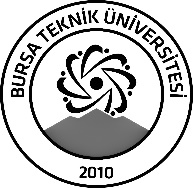 BURSA TEKNİK ÜNİVERSİTESİLİSANSÜSTÜ EĞİTİM ENSTİTÜSÜBURSA TEKNİK ÜNİVERSİTESİLİSANSÜSTÜ EĞİTİM ENSTİTÜSÜBURSA TEKNİK ÜNİVERSİTESİLİSANSÜSTÜ EĞİTİM ENSTİTÜSÜÖĞRENCİ BİLGİLERİÖĞRENCİ BİLGİLERİÖĞRENCİ BİLGİLERİÖĞRENCİ BİLGİLERİAdı- SoyadıAdı- SoyadıBegüm Ceren HızarcıBegüm Ceren HızarcıAnabilim DalıAnabilim DalıElektrik Elektronik Mühendisliği ABDElektrik Elektronik Mühendisliği ABDDanışmanıDanışmanıProf. Dr. Hakan GÜRKANProf. Dr. Hakan GÜRKANSEMİNER BİLGİLERİSEMİNER BİLGİLERİSEMİNER BİLGİLERİSEMİNER BİLGİLERİSeminer AdıSeminer AdıKonuşma İşaretlerinin Evrişimsel Otokodlayıcı İle SıkıştırılmasıKonuşma İşaretlerinin Evrişimsel Otokodlayıcı İle SıkıştırılmasıSeminer TarihiSeminer Tarihi   20/01/2023   20/01/2023Seminer Yeri Seminer Yeri Microsoft TeamsSaat: 17:00Online Toplantı Bilgileri Online Toplantı Bilgileri https://teams.microsoft.com/l/meetup-join/19%3anpSrfig695I_Z31RGDT54aDxdpuqPgU04B27hbqNgqM1%40thread.tacv2/1673934300884?context=%7b%22Tid%22%3a%226e5b8a43-bfae-488c-956d-970804f5342b%22%2c%22Oid%22%3a%22a61bc332-b18e-46ad-bb65-c1c75f4c87d4%22%7dhttps://teams.microsoft.com/l/meetup-join/19%3anpSrfig695I_Z31RGDT54aDxdpuqPgU04B27hbqNgqM1%40thread.tacv2/1673934300884?context=%7b%22Tid%22%3a%226e5b8a43-bfae-488c-956d-970804f5342b%22%2c%22Oid%22%3a%22a61bc332-b18e-46ad-bb65-c1c75f4c87d4%22%7dAçıklamalar: Bu form doldurularak seminer tarihinden en az 3 gün önce enstitu@btu.edu.tr adresine e-mail ile gönderilecektir.Açıklamalar: Bu form doldurularak seminer tarihinden en az 3 gün önce enstitu@btu.edu.tr adresine e-mail ile gönderilecektir.Açıklamalar: Bu form doldurularak seminer tarihinden en az 3 gün önce enstitu@btu.edu.tr adresine e-mail ile gönderilecektir.Açıklamalar: Bu form doldurularak seminer tarihinden en az 3 gün önce enstitu@btu.edu.tr adresine e-mail ile gönderilecektir.